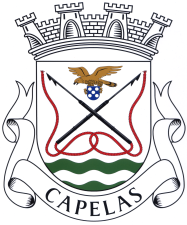 Declaração de Assunção de Responsabilidade (a que se refere ao n.º 3 do Artigo 5.º)Eu, ___________________________________________________________________, em representação da _______________________________________________________________(nome da entidade requisitante), requerente da viatura, assumo a total responsabilidade pela mesma durante o período de cedência, nomeadamente, pela sua manutenção e pelos eventuais danos materiais causados pelas pessoas, ou materiais transportados, e por eventuais atos indignos, praticados pelos passageiros, mesmo que estes ocorram nos locais de paragem da viatura. Declaro que não será alterado o trajeto indicado no requerimento, que não será dada à viatura utilização diferente da mencionada no documento supramencionado, nem que serão transportadas pessoas ou materiais que não estivessem previstas nesse mesmo documento. Serve ainda esta declaração, para plasmar que tenho conhecimento que a Junta de Freguesia de Capelas não se responsabiliza, em caso de acidente, por quaisquer indemnizações que não estejam cobertas pelo seguro. Mais declaro, que tomei pleno conhecimento do conteúdo do Regulamento de Cedência de Viaturas, da Junta de Freguesia de Capelas.Capelas, _____ de ___________________ de ___________________________________________________(Assinatura do requerente)